Приложение Скриншоты сервиса.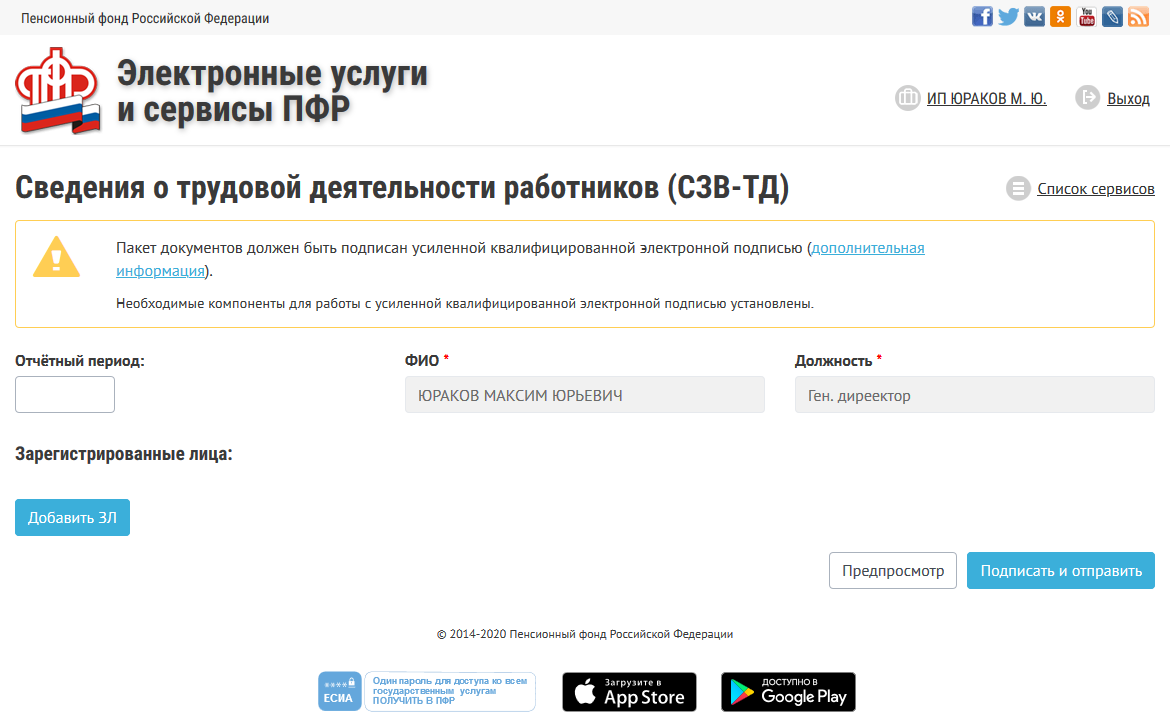 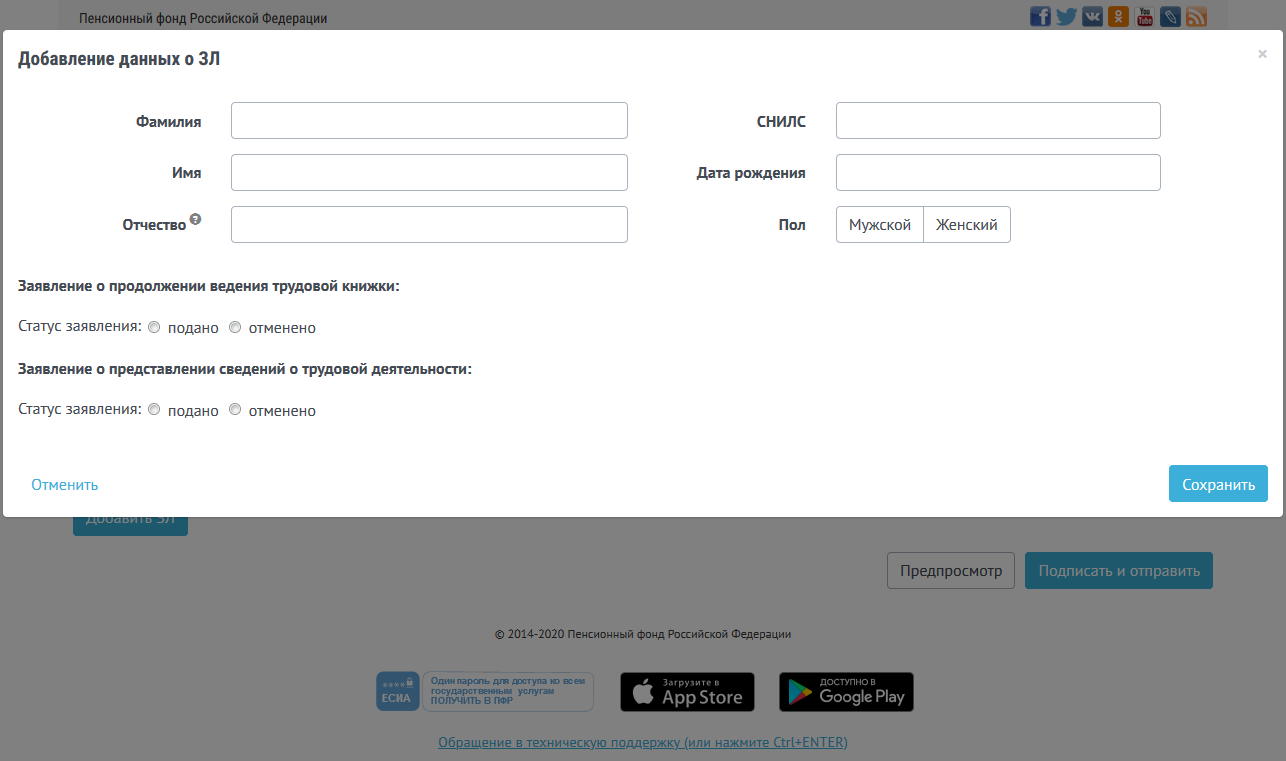 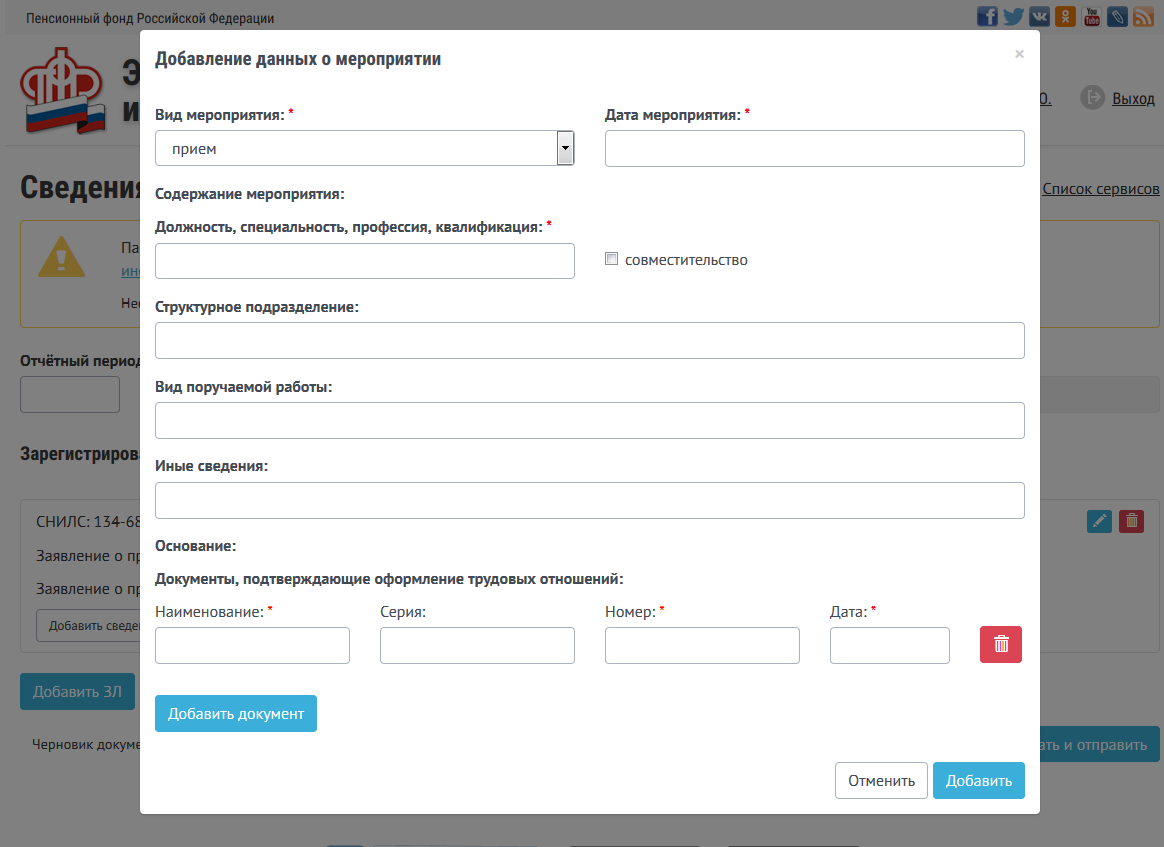 